																																			APPENDIX 1 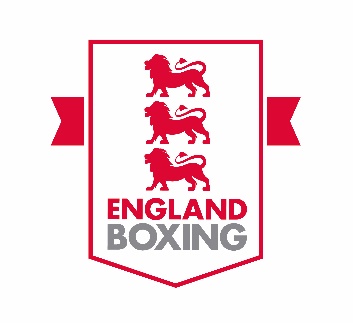 ENGLAND BOXING RISK ASSESSMENT FORM – COVID-19 RETURN TO BOXINGThis form is to be completed by a responsible senior member of the Boxing Club. It should take into consideration government guidance and the England Boxing Guidelines – Off the Ropes, issued on 10th July 2020, alongside standard health and safety regulations, as well as England Boxing Regulations including rule book, safeguarding policies and procedures. It should then be stored in a safe place (either hard copy or electronically).CLUB / FACILITYDATEPERSON COMPLETING RISK ASSESSMENTVERSION NUMBERTYPE OF ASSESSMENTENVIRONMENT / PROCESSPERSONS UTLISING VENUE e.g. Boxers (inc age), Coaches, Volunteers, ParentsNUMBER OF PERSONS INVOLVEDTaking into account social distancing guidelines / allowable capacity as a result of guidelinesFREQUENCEY AND DURATIONSIGNEDLevel of RiskLevel of RiskLevel of RiskLowMediumHighAreaRisk / Area of Consideration (Insert areas to be addressed. Initial areas provided)Actions / Mitigation to Control / Minimise Risk(Insert actions or procedures adopted to minimis Risk. Initial action provided from EB Return to Boxing Document)Current Status – (Red - high - not in place; Amber - medium - in progress; Green – low - complete)Overall Status (Red / Amber or Green)Person Responsible / Notes/ Further Controls/Action Required(Insert actions name or further details e.g. on-going or surplus equipment stored and locked away. Or tissue and steriliser provided etc MAIN TRAINING / GYM AREAInfection through lack of social distancingInfection through droplets from individuals which could be inhaled into the lungsInfection through touching a surface, object, or the hand of an infected person that has been contaminated with respiratory secretions and then touching their own mouth, nose or eyes. Infection between use of contaminated equipmentInitial deep clean of the whole Boxing Gym and Club prior to any boxers, coaches, volunteers etc returning by suitable, trained, competent person.MAIN TRAINING / GYM AREAInfection through lack of social distancingInfection through droplets from individuals which could be inhaled into the lungsInfection through touching a surface, object, or the hand of an infected person that has been contaminated with respiratory secretions and then touching their own mouth, nose or eyes. Infection between use of contaminated equipmentBoxing equipment to be cleaned prior to and after use. Equipment removed / moved to prevent from use in order to maintain social distancing. MAIN TRAINING / GYM AREAInfection through lack of social distancingInfection through droplets from individuals which could be inhaled into the lungsInfection through touching a surface, object, or the hand of an infected person that has been contaminated with respiratory secretions and then touching their own mouth, nose or eyes. Infection between use of contaminated equipmentBoxing Gym to be cleaned before and after each gym session, including equipment, by nominated person.MAIN TRAINING / GYM AREAInfection through lack of social distancingInfection through droplets from individuals which could be inhaled into the lungsInfection through touching a surface, object, or the hand of an infected person that has been contaminated with respiratory secretions and then touching their own mouth, nose or eyes. Infection between use of contaminated equipmentMaximum capacity agreed and confirmed (allowing for 2m space in each direction).MAIN TRAINING / GYM AREAInfection through lack of social distancingInfection through droplets from individuals which could be inhaled into the lungsInfection through touching a surface, object, or the hand of an infected person that has been contaminated with respiratory secretions and then touching their own mouth, nose or eyes. Infection between use of contaminated equipmentBoxing gym divided up into sections to accommodate for 2m social distancing. Area to be marked by tape. (To remain in place for all sessions).MAIN TRAINING / GYM AREAInfection through lack of social distancingInfection through droplets from individuals which could be inhaled into the lungsInfection through touching a surface, object, or the hand of an infected person that has been contaminated with respiratory secretions and then touching their own mouth, nose or eyes. Infection between use of contaminated equipmentSafe disposal of all cleaning wipes and used materials once used at the end of each session.MAIN TRAINING / GYM AREAInfection through lack of social distancingInfection through droplets from individuals which could be inhaled into the lungsInfection through touching a surface, object, or the hand of an infected person that has been contaminated with respiratory secretions and then touching their own mouth, nose or eyes. Infection between use of contaminated equipmentWeekly deep clean of gym area including floors etc.MAIN TRAINING / GYM AREAInfection through lack of social distancingInfection through droplets from individuals which could be inhaled into the lungsInfection through touching a surface, object, or the hand of an infected person that has been contaminated with respiratory secretions and then touching their own mouth, nose or eyes. Infection between use of contaminated equipmentWater coolers not to be used for direct drinking. Boxers, coaches etc to bring own water bottles.MAIN TRAINING / GYM AREAInfection through lack of social distancingInfection through droplets from individuals which could be inhaled into the lungsInfection through touching a surface, object, or the hand of an infected person that has been contaminated with respiratory secretions and then touching their own mouth, nose or eyes. Infection between use of contaminated equipmentSeparate entrance and exit to be identified and used. Directional signage put in place.Infection through lack of social distancingInfection through droplets from individuals which could be inhaled into the lungsInfection through touching a surface, object, or the hand of an infected person that has been contaminated with respiratory secretions and then touching their own mouth, nose or eyes. Infection between use of contaminated equipmentProcedures for minimising number of people in gym implemented.Infection through lack of social distancingInfection through droplets from individuals which could be inhaled into the lungsInfection through touching a surface, object, or the hand of an infected person that has been contaminated with respiratory secretions and then touching their own mouth, nose or eyes. Infection between use of contaminated equipmentNo loud music, and shouting to be kept to a minimum.Infection through lack of social distancingInfection through droplets from individuals which could be inhaled into the lungsInfection through touching a surface, object, or the hand of an infected person that has been contaminated with respiratory secretions and then touching their own mouth, nose or eyes. Infection between use of contaminated equipmentSignage on social distancing and hygiene displayed.Infection through lack of social distancingInfection through droplets from individuals which could be inhaled into the lungsInfection through touching a surface, object, or the hand of an infected person that has been contaminated with respiratory secretions and then touching their own mouth, nose or eyes. Infection between use of contaminated equipmentSufficient cleaning and santiser product available.Insert other considerations as required.Insert other considerations as required.CHANGING ROOMSInfection as aboveInitial deep clean of Changing Room before boxers, coaches etc enter club.CHANGING ROOMSInfection as aboveChecks of all Changing Rooms before and after each session, and cleaned as required.CHANGING ROOMSInfection as aboveRestrict Boxers / Coaches access to one person into the changing room at any one time.CHANGING ROOMSInfection as aboveBoxers / Coaches to come already changed to training. All boxers /coaches to shower at home. CHANGING ROOMSInfection as aboveWeekly deep cleaning of Changing Rooms.KIT / EQUIPMENTInfection as aboveClub Coaches to identify all equipment which is to be used. All equipment not to be used to be marked “out of use” or removed. KIT / EQUIPMENTInfection as aboveAll equipment to be used to be thoroughly cleaned in advance of boxers return.KIT / EQUIPMENTInfection as aboveCleaning of all used equipment at the end of each group session and between different users.KIT / EQUIPMENTInfection as aboveAll Gloves – Boxers to use own gloves (cleaned before and after use) or:Boxers to use clubs’ gloves with 72 hours between different users and thoroughly cleaned before and after each use.Boxers to wear consultation gloves under wraps,Boxers to wash hands thoroughly before and after wearing gloves.    Wraps not be shared and washed after each use.                 Headguards not required at this stage.KIT / EQUIPMENTInfection as aboveBoxers only to utilise own training kit and own towels. No towels etc to be shared.KIT / EQUIPMENTInfection as aboveSafe Disposal of all cleaning wipes and used materials at the end of each session.KIT / EQUIPMENTInfection as aboveInitial deep cleaning of all fixtures and fittings (TV, Tables, chairs, monitors etc).KIT / EQUIPMENTInfection as aboveHand sanitiser and wipes provided for use by boxers / coaches etc before and after training and between use of different equipment.KIT / EQUIPMENTInfection as aboveCleaning record to be maintained.KIT / EQUIPMENTInfection as aboveBins emptied daily and any cleaning wipes safely disposed of. Insert other considerations as required.Insert other considerations as required.OUTDOOR TRAINING AREASInfection as aboveFollowing government advice, consideration given to what training activities can take place safely outside.OUTDOOR TRAINING AREASInfection as aboveAssessment of the risks for outside training.OUTDOOR TRAINING AREASInfection as aboveInsert other considerations as required.KITCHEN (Where applicable)Infection as aboveInitial Deep Clean of kitchen before any coaches, boxers, etc return.KITCHEN (Where applicable)Infection as aboveCups etc not to be shared.KITCHEN (Where applicable)Infection as aboveDaily cleaning of kitchen facility and after each use.KITCHEN (Where applicable)Infection as aboveNumbers in kitchen to be kept to a minimum.Insert other considerations as required.Insert other considerations as required.OFFICE / OTHER AREASInfection as aboveInitial deep clean of office administrative areas before any boxers, coaches etc return.OFFICE / OTHER AREASInfection as aboveOngoing cleaning of all fixtures and fittings (tables, light switches, etc.OFFICE / OTHER AREASInfection as aboveClear desk policy in place.OFFICE / OTHER AREASInfection as aboveEquipment not to be shared and to wiped after use – wipes provided.OFFICE / OTHER AREASInfection as aboveDaily cleaning to be conducted.OFFICE / OTHER AREASInfection as aboveBins emptied daily and disposed of.OFFICE / OTHER AREASInfection as aboveWeekly deep clean to include all areas of the office. OFFICE / OTHER AREASInfection as aboveInsert other considerations as required.OFFICE / OTHER AREASInfection as aboveInsert other considerations as required.TOILETSInfection as aboveToilets to be deep cleaned ahead of boxers, coaches etc returning.TOILETSInfection as aboveClean after each individual use.TOILETSInfection as aboveUse limited to one person at a time.Rubbish, waste to be safely disposed of after each session.Insert other considerations as required.Insert other considerations as required.Insert other considerations as required.AreaRiskActions to Control RiskStatus – R (High - not in place); A (Medium - in progress; G (Low 0 complete)Overall StatusFurther Controls/Action RequiredTRAVELLING TO AND FROM THE CLUBInfection as aboveGovernment guidance on social distancing concerning travel to and from the club maintained. Club members reminded of responsibilities.TRAVELLING TO AND FROM THE CLUBInfection as aboveEntrances and Exits clearly marked. One-way system implemented.Different entrances and exits.Those wating to wait outside.TRAVELLING TO AND FROM THE CLUBInfection as aboveAll to complete Test and Trace form on arrival (for each session) TRAVELLING TO AND FROM THE CLUBInfection as aboveBoxers and coaches to complete a PARQ.TRAVELLING TO AND FROM THE CLUBInfection as aboveAll arrivals to use hand sanitiser prior to entering club. Handwashing process in place for boxers and coaches, etc.TRAVELLING TO AND FROM THE CLUBInfection as aboveBoxers and Coaches etc to come already changed and to shower at home.TRAVELLING TO AND FROM THE CLUBInfection as aboveInsert other considerations as required..TRAVELLING TO AND FROM THE CLUBInfection as aboveInsert other considerations as required.TRAVELLING TO AND FROM THE CLUBInfection as aboveInsert other considerations as required.Boxing Sessions/ Training / General Infection as aboveBooking session process put in place, based on how many people the club can safely hold.Training session kept to the same bubbles / groups.Boxing Sessions/ Training / General Infection as aboveDetails of the process and procedures and what to expect communicated to members.Boxing Sessions/ Training / General Infection as aboveCoaches updated on roles and responsibilities.Boxing Sessions/ Training / General Infection as aboveGeneral health and safety requirements, safeguarding, England Boxing regulations considered and adherence confirmed.Boxing Sessions/ Training / General Infection as aboveShorter session implemented. Time between session factored in to accommodate cleaning, arrival and departure etc.Boxing Sessions/ Training / General Infection as aboveIndoor areas to be ventilated as much as possible.Boxing Sessions/ Training / General Infection as aboveCoaches made aware of the fears and issues for those retuning to the club – especially young people.Boxing Sessions/ Training / General Infection as aboveConsideration given to those deemed vulnerable within the Club and relevant measures taken.Boxing Sessions/ Training / General Infection as aboveCoaches to wipe down door handles and handrails after everyone leaves club.Boxing Sessions/ Training / General Infection as aboveInsert other areas for considerationBoxing Sessions/ Training / General Infection as aboveInsert other considerations as requiredInsert other considerations as requiredInsert other considerations as required